بسم الله الرحمن الرحيم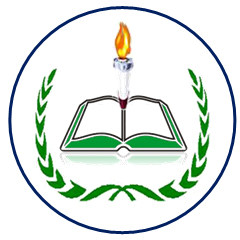 مدرسة حلفا الثانوية النموذجية بنيناللغة العربية الصف الثالث  -  سيناء  – أسلوب الذكرس1 ما هي القاعدة العامة للذكر ؟ أنه يحسن إذا أوحي بمعان تزيد الكلام قوة وتأثيراس2 متي يحسن الذكر ؟ أنه يحسن إذا أوحي بمعان تزيد الكلام قوة وتأثيرا س3أذكر  أغراض الذكر   ؟   1/ تقوية المدح 2                / إظهار الاسي والحزن 3/ التلذذ بذكر ما هو محبب الي النفس                        4/ تأكيد معني من المعاني وضح الغرض البلاغي للذكر  في الآتي :1/ إنا المنعمون إذا قدرنا                          وانا المهلكون إذا أتينا .وانا المنعمون إذا أتينا                           وانا العازمون إذا عصينا .الغرض:  تقوية المدح2/قالت الخنساء ترثي أخاها صخرا :وإن صخرا لتأتم الهداة به                           كأنه  علم في رأسه ناروان صخرا لحامينا وسيدنا                         وان صخرا اذا نشتو لنحارج/ الغرض : إظهار الاسي والحسرة 3/ ألا ليت لبنى لم تكن لي خليلة                          ولم تلقني لبنى ولم أدر ما هيا   ج/ الغرض  : التلذذ بذكر المحبوبة 4/ أنا يا  أخي العربي سهران وتحت يدي السلاحأنا يا أخي  العربي قد أعددت نفسي للكفاح   .ج/ الغرض  : تأكيد الأخوة أتري أن  تكرار الشاعر كلمة  (أخي )  جانبا بلاغيا ؟ وضح ؟ نعم  .......................................................................................................................................تدريب (1)1/ نحن الحاكمون اذا اطعنا                        ونحن العازمون اذا عصينا  نحن التاركون لما سخطنا                                ونحن الآخذون لما رضيناج/ الغرض:  تقوية المدح 2/ وإن صخرا لمقدام إذا ركبوا                          وإن صخرا إذا جاعوا لعقار  ج/ الغرض : اظهار الاسي والحسرة  3/  بالله يا ظبية  البان قلن لي                         ليلاي منكم أم ليلي من البشر ج/ الغرض : التلذذ بذكر المحبوبة 4/ يا عمرو ما لي عنك من  صبر                 يا عمرو وا أسفا علي عمروج/  الغرض : إظهار الاسي والحسرة  5/ أنت لي زهرة علي شاطئ الأحلام                   تروي بمهجتي وتظلل أنت شهر الانسام ووسوسة الفجر                     ذابت علي حفيف السنبلج/ الغرض : التلذذ بذكر المحبوبة 6/ متفرد بكآبتي متفرد بصبابتي متفرد بعنائي ج/  الغرض : اظهار الاسي والحسرة  7/يا دارة عبلة بالجواء تكلمي                                       وعمي  صباحا دار عبلة واسلمي ج/ الغرض : التلذذ بذكر المحبوبة 8/ هي أم النار والنور معا                                         هي أم الريح والماء معا  ج/ الغرض:  تقوية المدح 9/ الوطنية الحقة أن تخلص لوطنك والوطنية  الحقة أن تلبي نداءه ج/ الغرض:  تأكيد معني من المعاني (تأكيد الوطنية ) 10/ أخي إن وردت النيل قبل ورودي             فهي ذمامي عنده وعهوديأخي ان نزلت الشاطئين فسلهما                      متي فصلا ما بيننا بحدود ج/ الغرض:  تاكيد معني من المعاني (تأكيد الأخوة )مع أمنياتي لكم  بالتوفيقمحمد المصطفي محمد  ت : 0912892168 - 0128768999مدرسة حلفا الثانوية النموذجية بنين – حلفا الجديدة